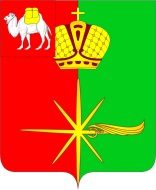 АДМИНИСТРАЦИЯ КАРТАЛИНСКОГО ГОРОДСКОГО ПОСЕЛЕНИЯЧЕЛЯБИНСКОЙ ОБЛАСТИПОСТАНОВЛЕНИЕ«___»_______2015 г. №___________                  г. КарталыОб утверждение порядка предоставлениясубсидий (кроме субсидий на осуществление капитальных вложений в объекты капитального строительства государственной (муниципальной)собственности или приобретение объектов недвижимого имущества в государственную (муниципальную) собственность) некоммерческим  организациям, не являющимися казенными учреждениями. В соответствии со ст. 78.1 «Об утверждение порядка предоставления субсидий (кроме субсидий на осуществление капитальных вложений в объекты капитального строительства государственной (муниципальной) собственности или приобретение объектов недвижимого имущества в государственную (муниципальную) собственность) некоммерческим  организациям, не являющимися казенными учреждениями», Федеральным законом № 131-ФЗ от 06.10.2003 года «Об общих принципах организации местного самоуправления в Российской Федерации», Уставом Карталинского городского поселения,Администрация Карталинского городского поселения ПОСТАНОВЛЯЕТ:            1.Утвердить прилагаемый порядок предоставления субсидий (кроме субсидий на осуществление капитальных вложений в объекты капитального строительства государственной (муниципальной) собственности или приобретение объектов недвижимого имущества в государственную (муниципальную) собственность) некоммерческим  организациям, не являющимися казенными учреждениями.            2.Разместить настоящее постановление на официальном сайте администрации Карталинского городского поселения.23.Контроль за исполнением настоящего постановления возложить на заместителя главы Карталинского городского поселения О.А. Дьячковскую.Глава Карталинскогогородского поселения                                                                      М.А. Усольцев                                                                                            УТВЕРЖДЕН постановлением администрации Карталинского городского поселения          от __________ 2015 г. №________Порядокпредоставления субсидий (кроме субсидий на осуществление капитальных вложений в объекты капитального строительства государственной (муниципальной) собственности или приобретение объектов недвижимого имущества в государственную(муниципальную) собственность) некоммерческим  организациям, не являющимися казенными учреждениями.1. Настоящий порядок разработан в соответствии со ст. 78.1.  Бюджетного кодекса Российской Федерации, Постановлением правительства Челябинской области от 22.10.2013г. №337 – П «О государственной программе Челябинской области «Повышение эффективности государственной поддержки социально ориентированных некоммерческих организаций «Челябинской области» на 2014 – 2016 годы».2.Субсидии предоставляются на реализацию социально значимых мероприятий направленных на поддержку некоммерческих организаций, в пределах бюджетных ассигнований и лимитов бюджетных обязательств, предусмотренных главному распорядителю бюджетных средств, в бюджетной росписи на очередной финансовый год.3. Условиями предоставления субсидий являются:1)осуществление некоммерческой организацией деятельности на территории города Карталы Челябинской области, связанной с организацией ветеранского движения и направленной на поддержку ветеранов инвалидов Великой Отечественной войны, труда, государственной и военной службы.2)осуществление организацией деятельности на территории г. Карталы не менее 5 лет с момента регистрации в качестве юридического лица.3)отсутствие задолженности по налогам, сборам, пеням, налоговым санкциям и страховым взносам в государственные внебюджетные фонды.4)отсутствие процедуры ликвидации или банкротства в соответствии с законодательством.4. Для получения субсидии организациям в администрацию Карталинского городского поселения в срок до 1 июня 2015 года предоставляются следующие документы:1)заявление о предоставлении субсидии2)информацию о деятельности организации за предыдущий год с указанием проведенных мероприятий и о достигнутых результатах.3) расчет затрат на проведение мероприятий указанных в пункте 2 настоящего порядка.4)копии учредительных документов заверенных руководителем.5)информацию об отсутствии задолженности по налогам, сборам, пеням, налоговым санкциям и страховым взносам в государственные внебюджетные  фонды, подтвержденная актами сверки расчетов с налоговыми органами и государственными внебюджетными фондами (в случае непредставления организацией такого документа администрация Карталинского городского поселения запрашивает его самостоятельно).5.При соблюдении пунктов 2 – 3 настоящего порядка, с некоммерческими организациями заключается соглашение о предоставление субсидии (далее именуется – Соглашение), которое должно содержать: 1)целевое назначение, порядок, размер и сроки перечисления субсидии.2)порядок, сроки и форму представления отчетности об использовании субсидии.3)случаи и порядок возврата субсидии.6.Получатели субсидий несут ответственность за своевременное, эффективное и целевое использование бюджетных средств, выделенные на цели указанные в соглашении.7.Получатели субсидии предоставляют отчетность по использованию субсидий в отдел бухгалтерского учета и отчетности администрации Карталинского городского поселения, в соответствии с условиями соглашения.8.В случае нецелевого использования, невыполнения условий предоставления субсидий, а так же неиспользования в сроки установленные соглашением субсидии подлежат возврату в бюджет Карталинского городского поселения в соответствии с законодательством Российской Федерации. Возврат предоставленных субсидий осуществляется на единый счет Администрации Карталинского городского поселения в течение 10 календарных дней со дня получения организацией требования о возврате предоставленной субсидии.9.В случаях предусмотренных Соглашением, остатки неиспользованной субсидии подлежат возврату в бюджет администрации Карталинского городского поселения, до конца текущего финансового года.10. Контроль, за целевым использованием субсидий, осуществляет главный распорядитель бюджетных средств Администрация Карталинского поселения.